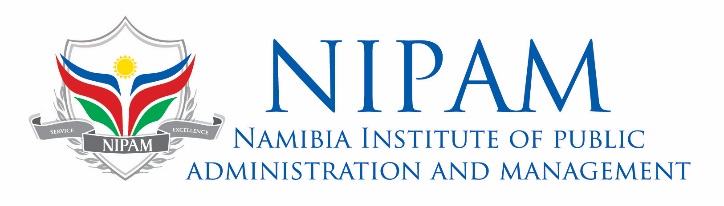 27 Paul Nash Street OlympiaPrivate Bag 13218 WindhoekTel +264 61 2964700Fax +264 61 2964830VENDOR LISTING FORMAll information disclosed will strictly be treated confidentialParticulars of the CompanyContact DetailsMain Area of business (specify) ………………………………………………………………………………………………….………………………………………………………………………………………………………………...................................	Registered Name of the BusinessTrading Name:Company Registration No:VAT Registration No:Social Security No:Namibia Income Tax No:Postal Address:Physical Address:Contact Person 1Contact Person 2Name:Telephone No:Cell No:Fax No:Email Address: